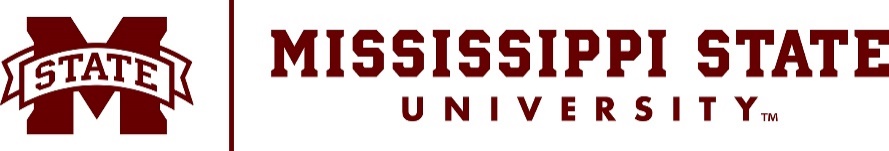 INVITATION FOR BIDS
OFFICE OF PROCUREMENT & CONTRACTSINSTRUCTIONS FOR BIDDERS
Sealed bids will be received in the Office of Procurement & Contracts, Mississippi State University, for the purchase of the items listed herein.  
All bids must be received in the Office of Procurement & Contracts on or before the bid opening time and date listed herein. Delivery of bids must be during normal working hours, 8:00 a.m. to 5:00 p.m. CST, except on weekends and holidays when no delivery is possible.  
Bidders shall submit their bids either electronically or in a sealed envelope. To submit electronically, follow the instructions below.  Bids CANNOT be emailed. Sealed bids should include the bid number on the face of the envelope as well as the bidders’ name and address.   Bids should be mailed to: 245 Barr Avenue, 610 McArthur Hall, Mississippi State, MS  39762.At this time we only accept non-ITS bids electronically.  For electronic submission of bids, go to: https://portal.magic.ms.gov
and use the RFX number on the next page as your reference number. All questions regarding this bid should be directed to the Office of Procurement & Contracts at 662-325-2550.TERMS AND CONDITIONS
All bids should be bid “FOB Destination” 
Bidders must comply with all rules, regulations, and statutes relating to purchasing in the State of Mississippi, in addition to the requirements on this form. General Bid Terms and Conditions can be found here: https://www.procurement.msstate.edu/procurement/bids/Bid_General_Terms_May_2019_V2.pdf
Any contract resulting from this Invitation for Bid shall be in substantial compliance with Mississippi State University’s Standard Contract Addendum: https://www.procurement.msstate.edu/contracts/standardaddendum.pdfBid Number/RFX Number: 23-84/RFX# 3160005971 
Opening Date:  July 5, 2022 @2:00 p.m.
Description:  Equipment for RentalVendor Name:  ______________________________________________________
Vendor Address: _____________________________________________________
Telephone Number: __________________________________________________
Days the Offer is Firm: ________________________________________________
Authorized Signature: ________________________________________________	        Name: _____________________________________________________________	                       Title: ______________________________________________________________

The Athletic Department would like to bid the above Equipment for rent upon request. For the period of July 1, 2023 through June 30, 2024.Please include delivery, pickup fees and cost per gallon refueling rate in bid prices.We will award a Primary and a Secondary vendor.ItemQuantityDescriptionUnit PriceTotal Price11 day19’ Electric Scissor Lift21 day30’ – 35’ Electric Scissor Lift31 day39’ – 40’ Electric Scissor Lift41 day36’ – 49’ Electric Scissor Lift51 day50’ - 59’ Scissor Lift61 day77’ Crawler Boom71 day40’ – 45’ Knuckle Boom81 day45’ Rough Terrain Knuckle Boom91 day80’ Knuckle Boom101 day34’ – 39’ Boom111 day45’ – 50’ Boom121 day65’ – 70’ Boom131 day76’ – 80’ Boom141 day125’ Boom151 day150’ Boom161 day30’ – 33’ Articulating Boom171 dayTelehandler 5,500 LB. 18’181 dayTelehandler 10,000 LB. 55’191 dayGenerator 201 dayLight Tower211 day36’ Sky Trak221 day5000 Warehouse Forklift231 day2” Submersible Pump241 day2” Discharge Hose